На основании статьи 275 Трудового Кодекса РФ, Федерального закона от 25.12.2008 № 273-ФЗ «О противодействии коррупции», ПОСТАНОВЛЯЮ:Утвердить Порядок представления гражданами, поступающими на должность руководителя муниципального учреждения, а также руководителем муниципального учреждения сведений о  доходах, об имуществе и  обязательствах имущественного характера, а также о доходах об имуществе и обязательствах имущественного характера своих супруги (супруга) и несовершеннолетних детей согласно приложению 1.Постановление вступает в силу в день, следующий за днем его официального опубликования в городской газете «Рабочий».Контроль за исполнением постановления возложить на Первого заместителя Главы администрации города, заместителя по общественно-политическим вопросам (Пьяных В.С.)Глава администрации города                                                               Б.М. ПучкинПриложение 1 к постановлениюадминистрации города Сосновоборскаот  11.02.2013 № 206Порядок представления гражданами, поступающими на должность руководителя муниципального учреждения, а также руководителем муниципального учреждения сведений о  доходах, об имуществе и  обязательствах имущественного характера, а также о доходах об имуществе и обязательствах имущественного характера своих супруги (супруга) и несовершеннолетних детейСтатья 1. Общие положенияНастоящим постановлением устанавливается порядок представления гражданами, поступающими на должность руководителя муниципального учреждения, а также руководителем муниципального учреждения сведений о  доходах, об имуществе и  обязательствах имущественного характера, а также о доходах об имуществе и обязательствах имущественного характера своих супруги (супруга) и несовершеннолетних детей.Статья 2. Порядок представления сведений о доходах, об имуществе и обязательствах имущественного характера1. Граждане, поступающие на должность руководителя муниципального учреждения, а также руководитель муниципального учреждения обязаны представлять в Управление делами и кадрами администрации города Сосновоборска сведения о своих доходах, об имуществе и обязательствах имущественного характера, а также сведения о доходах, об имуществе и обязательствах имущественного характера своих супруга (супруги) и несовершеннолетних детей (далее - сведения о доходах, об имуществе и обязательствах имущественного характера) по формам, установленным для представления сведений о доходах, об имуществе и обязательствах имущественного характера государственными гражданскими служащими Красноярского края.2. Сведения о доходах, об имуществе и обязательствах имущественного характера представляются:- гражданином, поступающим на должность руководителя муниципального учреждения;- руководителем муниципального учреждения - ежегодно не позднее 30 апреля года, следующего за отчетным периодом (с 1 января по 31 декабря).3. Гражданин, поступающий на должность руководителя муниципального учреждения, представляет:а) сведения о своих доходах, полученных от всех источников (включая доходы по прежнему месту работы или месту замещения выборной должности, пенсии, пособия, иные выплаты) за календарный год, предшествующий году подачи документов для замещения должности руководителя муниципального учреждения, а также сведения об имуществе, принадлежащем ему на праве собственности, и о своих обязательствах имущественного характера по состоянию на первое число месяца, предшествующего месяцу подачи документов для замещения должности руководителя муниципального учреждения (на отчетную дату);б) сведения о доходах супруга (супруги) и несовершеннолетних детей, полученных от всех источников (включая заработную плату, пенсии, пособия, иные выплаты) за календарный год, предшествующий году подачи гражданином документов для замещения должности  руководителя муниципального учреждения, а также сведения об имуществе, принадлежащем им на праве собственности, и об их обязательствах имущественного характера по состоянию на первое число месяца, предшествующего месяцу подачи гражданином документов для замещения должности руководителя муниципального учреждения (на отчетную дату).4. Руководитель муниципального учреждения представляет:а) сведения о своих доходах, полученных за отчетный период от всех источников (включая денежное содержание, пенсии, пособия, иные выплаты), а также сведения об имуществе, принадлежащем ему на праве собственности, и о своих обязательствах имущественного характера по состоянию на конец отчетного периода;б) сведения о доходах супруга (супруги) и несовершеннолетних детей, полученных за отчетный период от всех источников (включая заработную плату, пенсии, пособия, иные выплаты), а также сведения об имуществе, принадлежащем им на праве собственности, и об их обязательствах имущественного характера по состоянию на конец отчетного периода.5. Сведения о доходах, об имуществе и обязательствах имущественного характера руководителя муниципального учреждения подлежат размещению представителем нанимателя на сайте администрации города Сосновоборска в порядке, установленным постановлением администрации города Сосновоборска» (изменен пост. от 06.08.2013 №1369).  Статья 3. Уточнение и проверка сведений о доходах, об имуществе и обязательствах имущественного характера, последствия непредставления данных сведений1. В случае если гражданин, поступающий на должность руководителя муниципального учреждения, а также руководитель муниципального учреждения обнаружили, что в представленных ими сведениях о доходах, об имуществе и обязательствах имущественного характера не отражены или не полностью отражены какие-либо сведения либо имеются ошибки, они вправе представить уточненные сведения.Уточненные сведения, представленные после истечения сроков, установленных пунктом 2 статьи 2 настоящего Порядка, не считаются представленными с нарушением срока.2. Непредставление сведений о доходах, об имуществе и обязательствах имущественного характера супруга (супруги) и несовершеннолетних детей является основанием для отказа в приеме  гражданина  на должность руководителя муниципального учреждения . 3. Проверка достоверности и полноты сведений о доходах, об имуществе и обязательствах имущественного характера гражданина, поступающего на должность руководителя муниципального учреждения, а также руководителя муниципального учреждения, осуществляется по решению представителя нанимателя (работодателя) или лица, которому такие полномочия предоставлены представителем нанимателя (работодателя) в порядке, установленном постановлением администрации города Сосновоборска. (изменен  пост. от 06.08.2013 №1369)  4. Сведения о доходах, об имуществе и обязательствах имущественного характера, представляемые в соответствии с настоящим Порядком (за исключением сведений, подлежащих размещению в соответствии с пунктом 5 статьи 2 настоящего Порядка), являются сведениями конфиденциального характера, если федеральным законом они не отнесены к сведениям, составляющим государственную тайну.5. Лица, в должностные обязанности которых входит работа со сведениями о доходах, об имуществе и обязательствах имущественного характера, виновные в их разглашении или использовании в целях, не предусмотренных законодательством Российской Федерации, несут ответственность в соответствии с законодательством Российской Федерации.6. В случае непредставления или представления заведомо ложных сведений о доходах, об имуществе и обязательствах имущественного характера гражданин не может быть назначен на должность руководителя муниципального учреждения, а руководитель муниципального учреждения освобождается от должности или подвергается иным видам дисциплинарной ответственности в соответствии с законодательством Российской Федерации.7. Руководители муниципальных учреждений, в случае непредставления или представления заведомо ложных сведений о доходах, об имуществе и обязательствах имущественного характера несут ответственность в соответствии с законодательством Российской Федерации.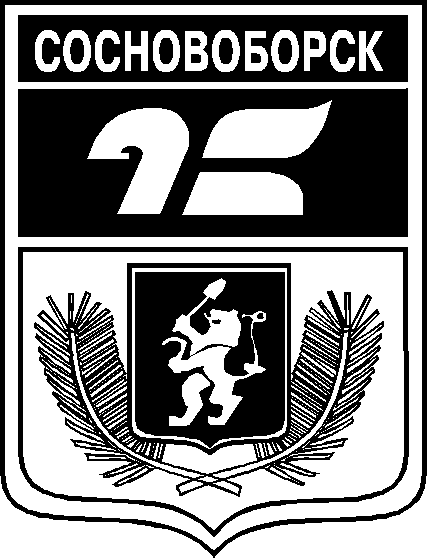 АДМИНИСТРАЦИЯ ГОРОДА СОСНОВОБОРСКАПОСТАНОВЛЕНИЕ 11 февраля 2013                                                                                                 № 206АДМИНИСТРАЦИЯ ГОРОДА СОСНОВОБОРСКАПОСТАНОВЛЕНИЕ 11 февраля 2013                                                                                                 № 206АДМИНИСТРАЦИЯ ГОРОДА СОСНОВОБОРСКАПОСТАНОВЛЕНИЕ 11 февраля 2013                                                                                                 № 206Об утверждении порядка представления гражданами, поступающими на должность руководителя  муниципального учреждения, а также руководителем муниципального учреждения сведений о  доходах, об имуществе и  обязательствах имущественного характера, а также о доходах об имуществе и обязательствах имущественного характера своих супруги (супруга) и несовершеннолетних детей